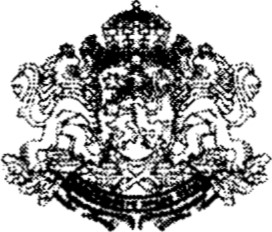 РЕПУБЛИКА БЪЛГАРИЯМинистьр на образованието и науката018 г.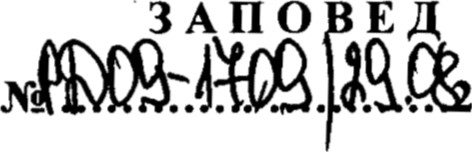 На основание чл. 25, ал. 4 от Закона за администрацията, чл. 47, ал. 3, чл. 57, т. 1 и S 7 от Преходни и заключителни разпоредби на Наредба № 1 1 от 01.09.2016 г. за оценяване на резултатите от обучението на учениците и чл. 4, ал. 6, т. от Наредба № 3 от 15.04.2003 г. за системата за оценяване, във връзка с организирането и провеждането на национално външно оценяване на учениците в lV, Vll и Х клас през учебната 2018 — 2019 година, както и във връзка с организацията на дейностите по приемане на ученици след основно образование в неспециализираните училища за учебната 2019 — 2020 година съгласно Наредба № 10 от01.09.2016 г. за организацията на дейностите в училищното образование и при спазване на изискванията на чл. 66, ал. 1 и 2 от Административнопроцесуалния кодексОПРЕДЕЛЯМ: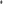 1. Дати за провеждане на изпитите от националните външни оценявания, както следва:IV класБыгарски език и литература — 09 май 2019 г., начало 10,00 часаМатематика — 10 май 2019 г., начало 10,00 часаЧовекът и обществото— 14 май 2019 г., начало 10,00 часа Човекът и природата — 16 май 2019 г., начало 10,00 часаклас	Български език и литература — 17 юни 2019 г., начало 09,00 часа	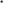 Математика — 19 юни 2019 г., начало 09,00 часаЧужд език (по желание на ученика) — 21 юни 2019 г., начало ()9,00 часаХ класОценяване на дигиталните компетентности — в периода 10 — 14 юни 2019 г. (по график)2. График на дейностите за организацията, провеждането и оценяването на изпитите от националното външно оценяване (НВО) в VII клас през учебната 2018— 2019 година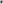 З. График на дейностите по приемането на ученици в неспециализирани училища за учебната 2019 — 2020 г. съгласно Наредба № 10 от 01.09.2016 г. след завършено основно образованиеЗаповедта да се сведе до знанието на училищните директори чрез началниците на регионалните управления на образованието.Контрола по изпълнение на заповедта възлагам на г-жа Таня Михайлова — заместникминистър.Красимир Вълчев министър на образованието и наукатаДейностСрокОпределяне на състава на регионалните КОМИСИИ за организиране и провеждане на НВОдо Ш април 2019 г.Определяне на състава на училищните комисии за организиране и провеждане на НВОдо 24 април 2019 г.Въвеждане на предложения от директорите на училищата за оценители, за квестори, за учители консултанти и за учители по чужд език за четене на текст и изпращане на декларациите им до регионалната комисия за организиране и провеждане на НВОдо 24 април 2019 г.Подаване на заявления за явяване на изпит по чужд език и регистриране на заявленията в софтуерния продукт03 — 05 ЮНИ 2019 г. вкл.Определяне на състава на регионалните комисии за проверка и оценка на изпитните работи от всеки изпитдо 10 юни 2019 г.Определяне на състава на комисиите по засекретяване и разсекретяване на изпитните работи от всеки изпитдо 10 ЮНИ 2019 г.Определяне на състава на техническите комисии за електронна обработка на изпитните работидо 10 юни 2019 г.Определяне на квесторите, на учителите консултанти и на учителите по чужд език за четене на текстдо 13 ЮНИ 2019 г.Оценяване на изпитните работи от НВО20 юни— 26 юни 2019 г.Обявяване на резултатите от НВОдо 27 ЮНИ 2019 г. вкл.Издаване на свидетелството за завършено основно образованиедо 3 юли 2019 г. вкл.Вид дейностСрокПодаване на заявление за полагане на изпити за проверка на способностите03 — 05 ЮНИ 2019 г. вкл.Обявяване на списъци с разпределението на учениците по училища и зали за полагане на изпити за проверка на способностите. Писмено уведомяване на учениците за допускането им за полагане на изпити за проверка на способноститедо 18 юни 2019 г. вкл.Провеждане на изпити за проверка на способностите по:• изобразително изкуство музика спорт20 юни 2019 г.юни 2019 г.—26 юни 2019 г. вкл.Обявяване на резултатите от изпитите за проверка на способноститедо 27 юни 2019 г. вкл.Получаване на служебна бележка с оценките от изпитите за проверка на способноститедо 2 юли 2019 г. вкл.Подаване на документи за участие в приема на ученици поНаредба № 10 от 01.09.2016 г.3—5 юли 2019 г. вкл.Обявяване на СПИСЪЦИТе с приетите ученици на първи егап на юласиранедо l l юли 2019 г. вкл.Записване на приетите ученици на първи етап на класиране или подаване на заявление за участие във втори етап на класиранедо 16 юли 2019 г. вкл.Обявяване на списъците с приетите ученици на втори етап на класиранедо 18 юли 2019 г. вкл.Записване на приетите ученици на втори етап на класиранедо 22 юли 2019 г. вкл.Обявяване на записалите се ученици и броя на незаетите места след втори етап на класиране23 юли 2019 г.Подаване на документи за участие в трети етап на класиране24 —25 юли 2019 г. вкл.Обявяване на списъците с приетите ученици на трети етап на класиране29 юли 2019 г. вкл.Записване на приетите ученици на трети етап на класиране31 юли 2019 г. вкл.Обявяване на записалите се ученици и броя на незаетите места след трети етап на класиране01 август 2019 г.Попълване на незаетите места след трети етап на класиране и записванеопределя се от директора до 10 септември 2019 г. вкл.Утвърждаване на осъществения държавен план-приемдо 13 септември 2019 г. вкл.